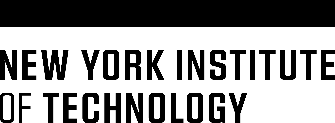 2024 INSTITUTIONAL SUPPORT OF RESEARCH AND CREATIVITY (ISRC) ANDTEACHING AND LEARNING WITH TECHNOLOGY (TLT) GRANTS PROGRAMBUDGET FORMNote: The following budget and budget justification are samples and are provided for illustrative purposes only. BUDGET JUSTIFICATION (Sample)Personnel:The Principal Investigator will be responsible for the conduct of the project in collaboration with the Co-PI and will devote three (3) Equivalent Lecture Hours to the project during the fall semester, for which reassigned time is requested at a rate of $1500 per ELH. (*This is an estimate, the actual ELH rate is TBD by Contract) The total, including 10% fringe benefits, will be $ 4,950.The Co-Principal Investigator will share responsibility for the conduct of the project and will contribute 1 month of effort to the project during the academic year at no cost to the grant. One (1) to-be-named NYIT Graduate Student and one (1) NYIT Undergraduate Student will participate in the project as Research Assistants, for which they will be paid at a rate of $18.00 and $15.00 per hour, respectively. Each RA will devote 50 hours to the project. Wages for the graduate and undergraduate RAs will total $900, and $750 respectively.Travel:The PI will visit the field site to set up and calibrate the equipment and to collect air samples, for which partial travel support, in the amount of $425.00, is requested. This amount will cover two (2) cab fares at $50.00 each ($100.00), hotel for one night ($150.00), and meals for one person ($75.00). Travel costs for the Co-PI for the purpose of sample collection will be defrayed by his school. Equipment:One 21.5-inch iMac will be purchased at the unit rate of $1,299.00. This device is an integral component and will be used to run plasma simulations and analyze data using scientific software.Materials:One (1) KD Scientific Laboratory Syringe Pump will be purchased at a unit cost of $550.00. This device is an integral component of the sampling apparatus and is considered essential for the project. Three (3) ink cartridges will be purchased at a unit cost of $60.00 (Subtotal: $180.00), for the purpose of generating high-resolution color images and graphical comparisons for data analysis and presentation. In addition, four (4) CO2 cylinders, required for the trace gas extraction system, will be purchased from a supplier (Air Liquide) at a unit cost of $25.00, including shipping and handling (Subtotal: $100.00).Consultant:A statistical consultant will be retained at a rate of $200.00/day for 2 days, to assist with data analysis and the evaluation of errors due to ion corrections. The total requested for consultant costs is $400.00.TOTAL:The total requested for Personnel Costs ($6,600) including reassigned time and fringe benefits, and Other-Than-Personnel Costs (Travel + Materials + Other Expenses: $2,954) is $9,554.00.ISRC-TLT Grant Budget FormISRC-TLT Grant Budget FormISRC-TLT Grant Budget FormISRC-TLT Grant Budget FormISRC-TLT Grant Budget FormISRC-TLT Grant Budget FormISRC-TLT Grant Budget FormPERSONNEL COSTSSENIOR PERSONNELName - Reassigned TimeRole# of ELHsELH RateSubtotal ELHFringe Benefits (10%)Total RequestPrincipal Investigator NamePI3$1,500 $4,500$450$4,950*This is an estimate. Actual ELH RATES DEPENDENT ON CONTRACT*This is an estimate. Actual ELH RATES DEPENDENT ON CONTRACT*This is an estimate. Actual ELH RATES DEPENDENT ON CONTRACT*This is an estimate. Actual ELH RATES DEPENDENT ON CONTRACT*This is an estimate. Actual ELH RATES DEPENDENT ON CONTRACT*This is an estimate. Actual ELH RATES DEPENDENT ON CONTRACT*This is an estimate. Actual ELH RATES DEPENDENT ON CONTRACTCo-Principal Investigator’s NameCo PI0$1,500 $ -  $ -  $ - *This is an estimate. Actual ELH RATES DEPENDENT ON CONTRACT*This is an estimate. Actual ELH RATES DEPENDENT ON CONTRACT*This is an estimate. Actual ELH RATES DEPENDENT ON CONTRACT*This is an estimate. Actual ELH RATES DEPENDENT ON CONTRACT*This is an estimate. Actual ELH RATES DEPENDENT ON CONTRACT*This is an estimate. Actual ELH RATES DEPENDENT ON CONTRACT*This is an estimate. Actual ELH RATES DEPENDENT ON CONTRACTOTHER PERSONNELHoursHourly RateSubtotal WagesFringe Benefits (10%)Total Other PersonnelName/PositionGraduate Students (To Be Named)Research Assistant50 $ 18.00  $ 900.00  $ -  $ 900.00 Undergraduate Students (To Be Named)Research Assistant50 $ 15.00  $ 750.00  $ -  $ 750.00 Total Personnel Costs: $ 6,600 TRAVELNumberUnit CostTotal TravelLocal Transportation2 $ 100.00  $ 200.00 Hotel1 $ 150.00  $ 150.00 Meals325 $ 75.00  $ -  $ - Total Travel Costs: $ 425.00 EQUIPMENTNumberUnit CostTotal EquipmentiMac Computer1 $ 1,299.00  $ 1,299.00  $ -  $ -  $ -  $ - Total Equipment costs : $ 1,299.00 MATERIALSNumberUnit CostTotal OtherKD Scientific Laboratory Syringe Pump1 $ 550.00  $ 550.00 Ink Cartridges3 $ 60.00  $ 180.00 Air Liquid Gas Cylinders4 $ 25.00  $ 100.00  $ -  $ - Total Material Costs: $ 830.00 OTHER EXPENSESNumber of DaysDaily RateTotal MaterialsConsultant Costs2 $ 200.00  $ 400.00  $ -  $ -  $ -  $ - Total Other Costs: $ 400.00 TOTAL GRANT REQUESTTOTAL GRANT REQUESTTOTAL GRANT REQUESTTOTAL GRANT REQUESTTOTAL GRANT REQUESTTOTAL GRANT REQUEST$9,554.00